Grundschule am Selzbogen Hahnheim-Selzen Grundschule am Selzbogen, Bahnhofstraße 68, 55278 Hahnheim Arbeitsmaterialien für das 1. Schuljahr 2023-24 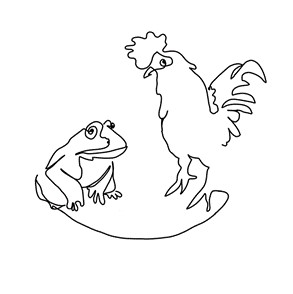 Deutsch • 1 roter Schnellhefter (Beschriftung: Deutsch, Name, Klasse) Mathematik  1 dunkelblauer Schnellhefter (Beschriftung: Mathematik, Name, Klasse) Kästchen mit Wendeplättchen in rot und blau, z.B. von Schroedel (48 Stück) oder Betzold (50 Stück) die Karton-Einlagen zu Flex und Flo bitte nicht herausdrücken, sondern in einer beschrifteten Klarsichthülle mitgeben !Schreib- und Rechenhefte werden von der Schule besorgt! Sachunterricht 1 grüner Schnellhefter (Beschriftung: Sachunterricht, Name, Klasse) Englisch 1 hellblauer Schnellhefter (Beschriftung: Englisch, Name, Klasse)        Religion/Ethik 1 lila Schnellhefter (Beschriftung: Religion/Ethik, Name, Klasse) Musik 1 gelber Schnellhefter (Beschriftung: Musik, Name, Klasse) Sport  Sportbeutel mit T-Shirt und Turnhose 1 Paar Turnschuhe mit nicht abfärbenden Sohlen für drinnen und draußen, rutschfeste Turnschläppchen nach vorheriger Ansage mehrere Haargummis bei langen Haaren, ggf. Dose für Schmuck/ Pflaster f. Ohrringe Kunst 2 Pritt-Klebestifte (weiß, bitte kein farbiger Kleber) 1 Sammelmappe A3 1 Malblock A4 mit vielen Blättern 1 Wasserfarbkasten mit 12 gut deckenden Farben (z.B. Pelikan) 1 Wasserbecher Knete Wachsmalstifte ohne Schiebehülse (wasserfest)6-8 Filzstifte 1 Tischset aus Kunstsoff als Mal- und Bastelunterlage 1 Malkittel (es darf auch gerne ein altes Hemd oder ein altes weites T-Shirt sein)  	!Malpapier für den Kunstunterricht wird von der Schule besorgt!  Mäppchen und Schlampermäppchen 2 dicke Schreiblernbleistifte (z.B. „Faber Castell Jumbo Grip Härtegrad B“ oder „STAEDTLER Bleistift Kiddi Triplus Nr.119 Härtegrad HB“) 1 Bleistift Härtegrad 2B dicke Buntstifte 1 weicher Radiergummi 1 kleines Lineal 1 Spitzer mit Behälter (Schreiblernbleistift und Buntstifte müssen passen!) 1 wasserlöslicher (non permanent), schwarzer Folienstift, Stärke: fein 1 schwarzer Fineliner 1 spitze Bastelschere, die auch Stoff und Pappe schneidet1 Spielfigur + 1 Würfel  Sonstiges 1 schwarzer Schnellhefter (Beschriftung: Freiarbeit, Name, Klasse) 1 weißer Schnellhefter (Beschriftung: Könnermappe, Name, Klasse) 1 Eckspannmappe DIN A4 orange (Beschriftung: Krankenmappe, Name, Klasse) 1 Geschirrtuch als Unterlage für das Frühstück Zum Abheften zu Hause: 1 DIN A4 Ordner 7cm  Klassenkasse 1 Briefumschlag mit 25€ Heft- und Bastelgeld (versehen mit Namen, Klasse und Betrag) 1 Briefumschlag mit 10€ Kopiergeld und 2,50€ für den Lernbegleiter (versehen mit Namen, Klasse und Betrag) !WICHTIG!  Um Verwechselungen und unnötiges Suchen zu vermeiden, bitten wir Sie alle Lernmittel mit dem Namen Ihres Kindes zu kennzeichnen. Bei Büchern und Arbeitsheften bitte außen, rechts oben und gut sichtbar beschriften!  Bitte in jeden Schnellhefter eine Klarsichthülle einheften. Vielen Dank! 